รุ่น 8 ครูชำนาญการพิเศษ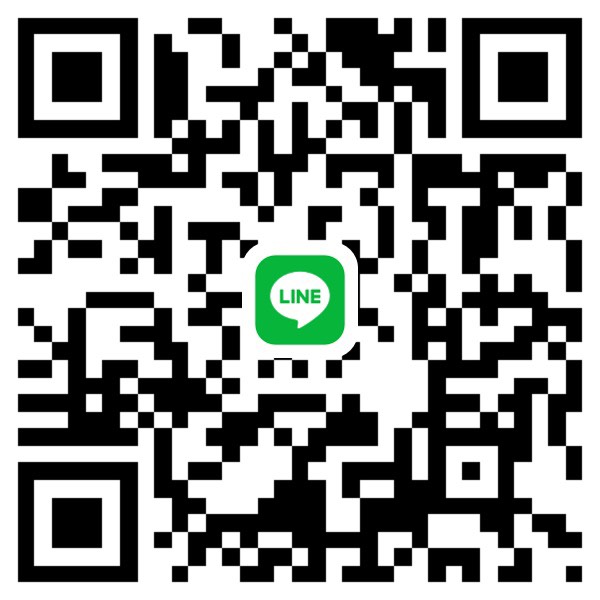 รุ่น 8 ผอ.รองผอ. ชำนาญการพิเศษ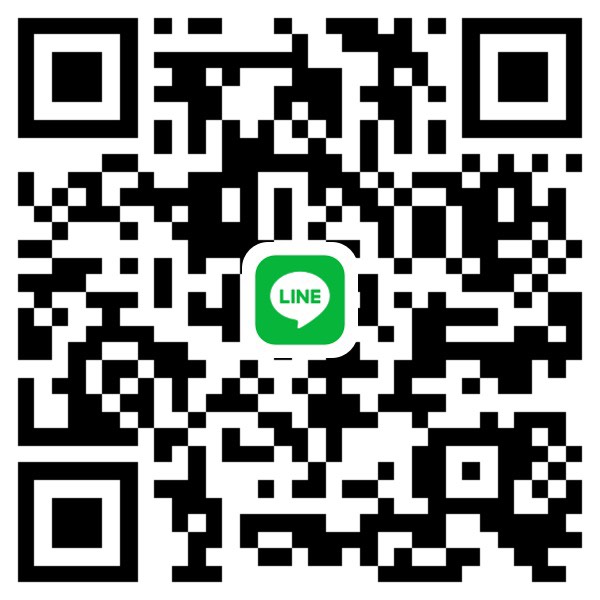 รุ่น 8 ครูเชี่ยวชาญ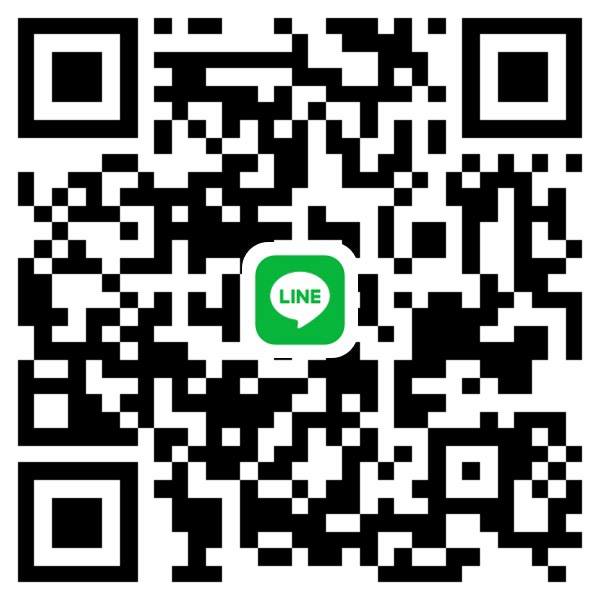 รุ่น 8 ผอ.รองผอ. เชี่ยวชาญ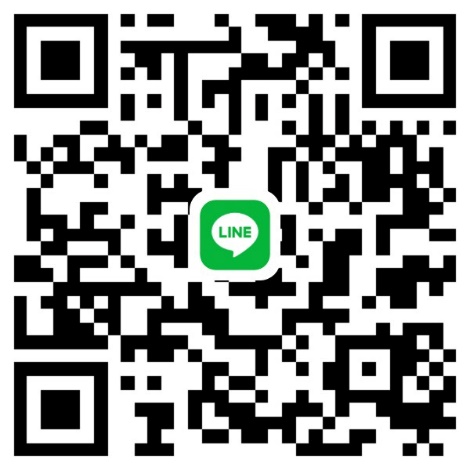 